Name: ______________________________________________________    Date:   _______________Coolies by Yin, illustrated by Chris SoentipietEvery group member must pick an activity to lead. A student can be Comprehension Companion, Vocab Hero, Evidence Detective, or Visual Voice. Students can be more than one role or have multiple people be a role.Leadership Role: ________________________________________________________________Pre-Reading QuestionsAnswer with a partnerWould you leave your home to go to a different country? Why or why not?What is a time where you took care of a brother, sister, or a friend?Reading ComprehensionThe Comprehension Companion will lead the group in this activity. Who is PawPaw and the boy honoring during the festival?Why did Shek and Wong leave their mother and brothers?How difficult was the journey from China to America?The Central Pacific Railroad Company was building railroad tracks headed ________. Irish railroad workers has been hired by the Union Pacific Railroad Company heading ______. The railroads will meet in the _______________.How did the bosses criticize the Chinese laborers? What did they call them?’What type of work did the Chinese laborers do on the rairoad? Why do you think Shek took Wong’s place in blowing up the mountain?Why did three thousand workers stopped working in June? What did they shout?What happened to Shek during the avalanche?What community does Shek and Wong live in after they went back west?Vocabulary The Vocab Hero will lead the group in this activity.Finding EvidenceThe Evidence Detective will lead the group in this activity.Visual ActivityThe Visual Voice will lead the group in this activity.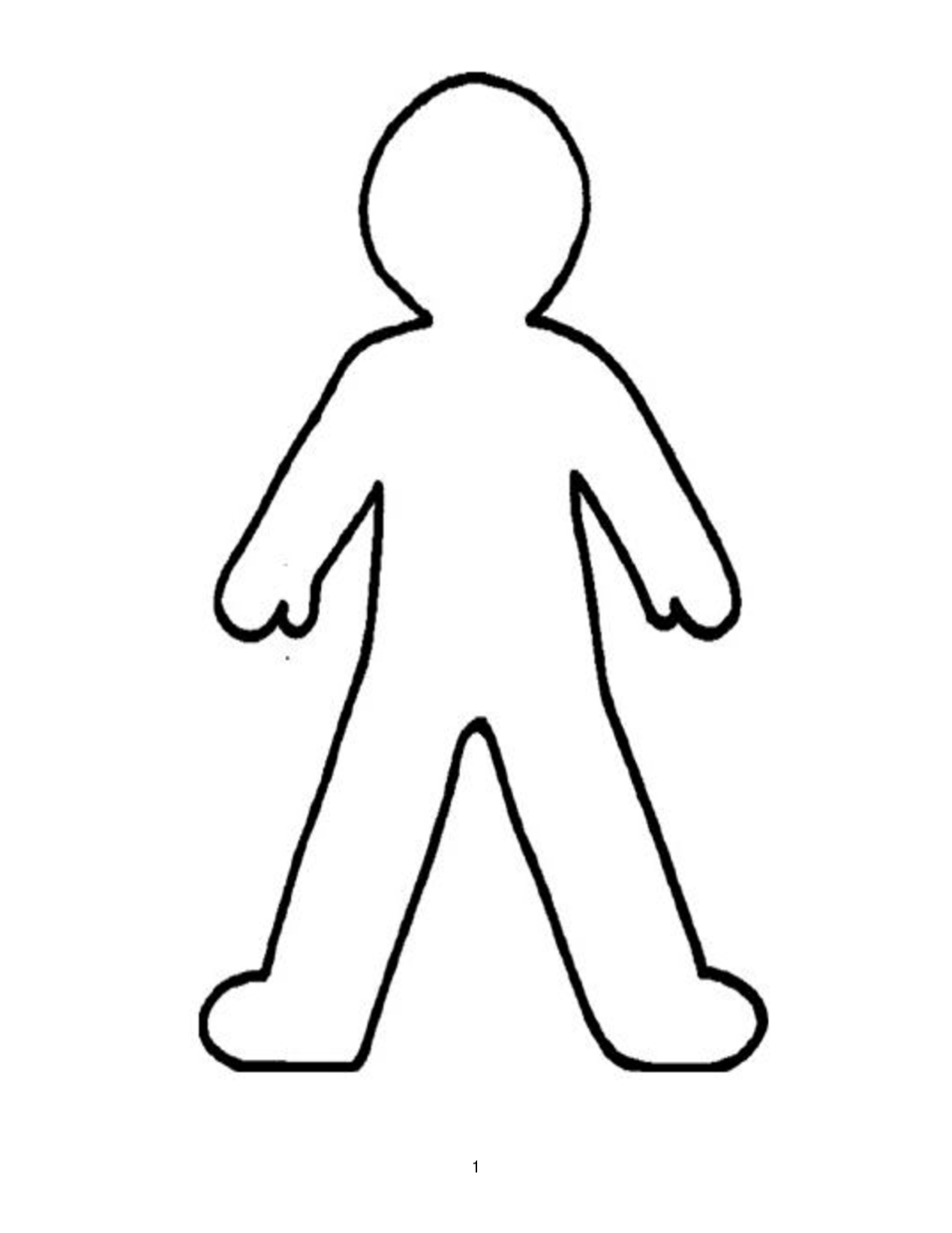 Copyright: ClipArtThis worksheet was adapted from Coolies Lesson Guide by Yin at www.soentpiet.com. Word in its Original Sentence (underline word)What I Think it Means by the Way It’s UsedA Dictionary DefinitionA Picture to Remember it byOn this occasion, we crouch on our knees and kowtow with the burning incense in our hands before we eat.  prayTo touch the forehead to the ground while kneeling, as an act of worship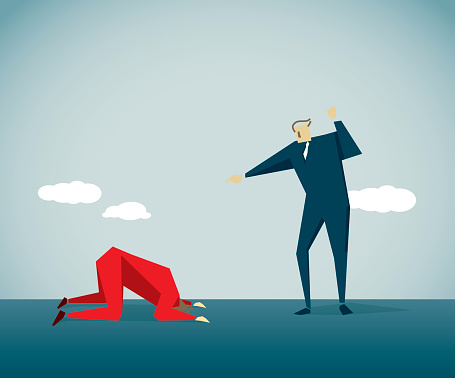 Statement About the StoryProof from the TextThe journey to America on the ship was difficult.  The motion of the ship made many seasick- especially Little Wong. Shek takes care of his younger brother.   The bosses were not fair to the Chinese laborers in 1800’s.    The Chinese laborers looked forward to the evenings after work.  Working on the railroad could be dangerous.   Shek and Wong takes care of their family while they were in America.